                                 Upper Springfield Development Co Ltd                  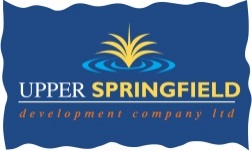 Application for the Post of Communications & Marketing OfficerConfidentialCompleted applications should be returned by email by Friday 2nd February at 12 noon to:  j.fegan@usdt.co.uk                    Tel No:  028 90236677Application Ref No:  CMO/_____NOTE:	Please type this application.  CV’s will not be accepted in lieu of the application formForename:						 Surname  					Address:  												National insurance:						Tel No: 	H			W				M				Email:							How did you learn of this post?    Nijobs.com 		Communityni 		Other (please specify)_________________________COURSES AND/OR RELEVANT TRAINING UNDERTAKEN EMPLOYMENT HISTORY Essential/ Desirable Criteria:The requirements for the post (details of which are on the Person Specification) are listed in this section.  Please demonstrate clearly how and to what extent you meet each requirement in the correct section.  It is the candidate’s responsibility to clearly demonstrate in the correct section how they meet the criteria to be shortlisted for interview.Do not continue on additional pages or include any supplementary material – these will not be copied to the Selection Panel and therefore their content will not be considered.Please demonstrate below:Demonstrable Desirable criteriaPlease demonstrate belowQualificationTraining Provider or Examining BodyGrade(if applicable)Please give details here of all the positions held.  Start with your present or most recent position and work back (please add attached sheet if necessary)Please give details here of all the positions held.  Start with your present or most recent position and work back (please add attached sheet if necessary)Please give details here of all the positions held.  Start with your present or most recent position and work back (please add attached sheet if necessary)Please give details here of all the positions held.  Start with your present or most recent position and work back (please add attached sheet if necessary)Please give details here of all the positions held.  Start with your present or most recent position and work back (please add attached sheet if necessary)Please give details here of all the positions held.  Start with your present or most recent position and work back (please add attached sheet if necessary)DatesDatesName and Address of Employer and nature of business.Position held Salary Reasons for leavingFrom ToEducated to degree level within a relevant discipline such as marketing or public relations AND two years’ experience in a communications environment.  Exceptional candidates who do not have a degree but have five years’ experience in a communications environment should also applyOne year’s experience of digital marketing, including social media management platforms Experience of planning and organising eventsA working knowledge of search engine optimisation of websites, mobile sits and appsExcellent written communication skills to include the ability to write high quality reports and plansExcellent interpersonal and communication skills with a wide range of audiencesProficient ability to use MS Office to include word, excel, outlook and powerpointAbility to gather and analyse market dataAbility to work effectively and flexibly as part of a team and using initiativeExcellent time management with excellent organisational skills and a proven track record of meeting deadlinesHave a working knowledge and be confident in the use of video creation  to produce and edit short videosA postgraduate certificate in digital marketing i.e. Chartered Institute of Marketing (CIM) or The Institute of Direct and Digital Marketing (IDM)Able to creatively produce basic design work using platforms such as CanvaANY OTHER DETAILS(Please use this space to give any other details you may wish to add)How soon would you be able to take up your appointment?REFERENCES(Please give the name of two people who we will contact for a reference – one must be your most recent employer).  Please note we will be contacting referees prior to interview unless otherwise advised by you.NAME    			NAME  							POSITION		 	POSITION  					ADDRESS 			ADDRESS   					TEL 			TEL	   					EMAIL        _____________________    EMAIL        	 				DECLARATIONI hereby declare that the information given on this application form is to the best of my knowledge, true and correct.  I also agree that any misrepresentations by me will lead to disqualification of this application, the withdrawal of any offer of employment or my employment being terminated without any obligation or liability to the Company other than for services rendered.SIGNATURE:  ___________________________  DATE ______________________